В соответствии с пунктом 10 статьи 57, пунктом 6 статьи 63 Федерального закона от 12 июня 2002 года № 67-ФЗ «Об основных гарантиях избирательных прав и права на участие в референдуме граждан Российской Федерации», статьей 75.1 областного закона Архангельской области от 8 ноября 2006 года № 268-13-ОЗ «О выборах в органы местного самоуправления в Архангельской области» избирательная комиссия муниципального образования «Город Архангельск» постановляет:1. Утвердить Порядок проведения жеребьевки для определения порядка размещения наименований и эмблем избирательных объединений в избирательном бюллетене для голосования по единому избирательному округу на выборах депутатов Архангельской городской Думы двадцать седьмого созыва (прилагается).2. Признать утратившими силу:2.1. Постановление избирательной комиссии муниципального образования «Город Архангельск» от 23 мая 2013 года № 8/25 «О Порядке проведения жеребьевки по размещению кратких наименований и эмблем избирательных объединений в избирательном бюллетене для голосования на выборах депутатов Архангельской городской Думы двадцать шестого созыва»;2.2. Постановление избирательной комиссии муниципального образования «Город Архангельск» от 02 августа 2013 года № 25/139 «О внесении изменений и дополнений в Порядок проведения жеребьевки по размещению кратких наименований и эмблем избирательных объединений в избирательном бюллетене для голосования на выборах депутатов Архангельской городской Думы двадцать шестого созыва».3. Разместить настоящее постановление на сайте избирательной комиссии муниципального образования «Город Архангельск» в сети Интернет.Председатель комиссии                                                                А.А. КузнецовСекретарь комиссии                                                                      Е.Н. БерезинаПОРЯДОК проведения жеребьевки для определения порядка размещения кратких наименований и эмблем избирательных объединений в избирательном бюллетене для голосования на выборах депутатов Архангельской городской Думыдвадцать седьмого созыва1. Жеребьевка для определения порядка размещения наименований и эмблем избирательных объединений представленных в избирательную комиссию муниципального образования «Город Архангельск» в избирательном бюллетене для голосования по единому избирательному округу на выборах депутатов Архангельской городской Думы двадцать седьмого созыва (далее – Жеребьевка) проводится в соответствии со статьей 75.1 областного закона Архангельской области от 8 ноября 2006 года № 268-13-ОЗ «О выборах в органы местного самоуправления в Архангельской области» (далее – Областной закон).2. В соответствии с пунктом 1 статьи 75.1 Областного закона Жеребьевка проводится избирательной комиссией муниципального образования «Город Архангельск» (далее – Городская избирательная комиссия) по завершении регистрации списков кандидатов, но не позднее чем за 30 дней до дня голосования (не позднее 09 августа 2018 года).3. Городская избирательная комиссия не позднее чем за два дня до проведения Жеребьевки уведомляет избирательные объединения, зарегистрировавшие списки кандидатов, о дате, времени, месте проведения Жеребьевки.4. Жеребьевка проводится в два этапа:1) Присутствующие при Жеребьевке уполномоченные представители избирательных объединений, а в случае их отсутствия член Городской избирательной комиссии с правом решающего голоса, в порядке установленном пунктом 5 настоящего Порядка, методом случайной выборки номеров, расположенных на столе в помещении, где проводится Жеребьевка, определяют последовательность их участия в проведении Жеребьевки;2) Присутствующие при Жеребьевке уполномоченные представители избирательных объединений в последовательности, которая определена согласно подпункту 1 пункта 4 настоящего Порядка, методом случайной выборки номеров, помещенных в конверты, расположенные на столе в помещении, где проводится Жеребьевка, определяют порядок размещения кратких наименований и эмблем избирательных объединений в избирательном бюллетене.Количество конвертов, которые используются при проведении Жеребьевки, должно соответствовать количеству избирательных объединений принимающих в ней участие.5. В Жеребьевке могут принимать участие уполномоченные представители избирательных объединений, зарегистрировавших списки кандидатов. В случае отсутствия уполномоченного представителя избирательного объединения при проведении Жеребьевки конверт выбирает присутствующий член Городской избирательной комиссии с правом решающего голоса, о чем делается запись в протоколах.6. Жеребьевку проводит председатель (заместитель председателя) Городской избирательной комиссии, либо члены Городской избирательной комиссии по его поручению.7. Перед началом проведения Жеребьевки Городская избирательная комиссия проводит:- регистрацию прибывших для участия в ней уполномоченных представителей избирательных объединений;- осмотр каждого конверта в присутствии уполномоченных представителей избирательных объединений.8. После извлечения уполномоченным представителем избирательного объединения, в соответствии с подпунктом  пункта 4 настоящего Порядка, находящийся внутри конверта демонстрируется и оглашается присутствующим на Жеребьевке и вносится в протокол № 1 о результатах проведения Жеребьевки (Приложение № 1 к настоящему Порядку), который подписывается уполномоченным представителем избирательного объединения, председателем (заместителем председателя)  и участвующими в Жеребьевке членами Городской избирательной комиссии.  9. После извлечения, в соответствии подпунктом 2 пункта 4 настоящего Порядка, находящийся внутри конверта номер оглашается и демонстрируется присутствующим на Жеребьевке, вносится в протокол № 2 о результатах проведения Жеребьевки (Приложение № 2 к настоящему Порядку), который подписывается уполномоченным представителем избирательного объединения, председателем (заместителем председателя) Городской избирательной комиссии и участвующими в Жеребьевке членами Городской избирательной комиссии.Номера, извлеченные из конвертов, соответствуют последовательности, в которой будут размещаться наименования и эмблемы избирательных объединений в избирательном бюллетене для голосования на выборах депутатов Архангельской городской Думы двадцать седьмого созыва.Номер, полученный избирательным объединением в результате Жеребьевки, сохраняется до окончания избирательной кампании.10. По результатам Жеребьевки Городская избирательная комиссия принимает постановление о порядке размещения наименований и эмблем избирательных объединений в избирательном бюллетене для голосования по единому избирательному округу на выборах депутатов Архангельской городской Думы двадцать седьмого созыва.11. В случае регистрации списка кандидатов избирательного объединения по решению суда после проведения Жеребьевки ему присваивается очередной порядковый номер без проведения дополнительной Жеребьевки в соответствии с хронологическим порядком принятия решения судом.ПРОТОКОЛ № 1о результатах проведения жеребьевки для размещения наименований и эмблемполитических партий в избирательном бюллетене для голосования по единому избирательному округуна выборах депутатов Архангельской городской Думы двадцать седьмого созываПредседатель (заместитель председателя) избирательной комиссиимуниципального образования«Город Архангельск»                                                                                                      И.О. ФамилияЧлены избирательной комиссиимуниципального образования«Город Архангельск»»                                                                                                      И.О. Фамилия                                                                                                                                               И.О. Фамилия«_____»__________________ 2018 годаПРОТОКОЛ № 2о результатах проведения жеребьевки для размещения наименований и эмблемполитических партий в избирательном бюллетене для голосования по единому избирательному округуна выборах депутатов Архангельской городской Думы двадцать седьмого созываПредседатель (заместитель председателя) избирательной комиссиимуниципального образования«Город Архангельск»                                                                                                      И.О. ФамилияЧлены избирательной комиссиимуниципального образования«Город Архангельск»»                                                                                                      И.О. Фамилия                                                                                                                                            И.О. Фамилия«_____»__________________ 2018 года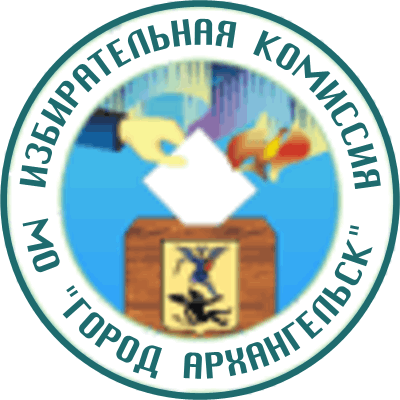 ИЗБИРАТЕЛЬНАЯ КОМИССИЯМУНИЦИПАЛЬНОГО ОБРАЗОВАНИЯ "ГОРОД АРХАНГЕЛЬСК"(Архангельская городская избирательная комиссия)ПОСТАНОВЛЕНИЕ3 августа  2018 года                                                                              № 20/102О Порядке проведения жеребьевки для определения порядка размещения наименований и эмблем избирательных объединений в избирательном бюллетене для голосования по единому избирательному округу на выборах депутатов Архангельской городской Думы двадцать седьмого созываУТВЕРЖДЕНпостановлением избирательной комиссиимуниципального образования«Город Архангельск»от «03».08. 2018 года № 20/102ПРИЛОЖЕНИЕ № 1к Порядку проведения жеребьевки дляопределения порядка размещения наименованийи эмблем избирательных объединений в избирательном бюллетене для голосования по единому избирательному округу на выборах депутатов Архангельской городской Думы двадцать седьмого созыва(утвержден постановлением избирательной комиссиимуниципального образования «Город Архангельск»от 03.08 2018 года № 20/102)№п/пДата и время регистрации списка кандидатовНаименование избирательного объединенияНомер, полученный в результате жеребьевки по последовательности участияФамилия, инициалы, статус лица, участвующего в жеребьевкеПодписьПРИЛОЖЕНИЕ № 2к Порядку проведения жеребьевки дляопределения порядка размещения наименованийи эмблем избирательных объединений в избирательном бюллетене для голосования по единому избирательному округу на выборах депутатов Архангельской городской Думы двадцать седьмого созыва(утвержден постановлением избирательной комиссиимуниципального образования «Город Архангельск»от 03.08 2018 года № 20/102)№п/пНомер последовательности участия избирательного объединения в жеребьевкеНаименование избирательного объединенияНомер, полученный в результате жеребьевкиФамилия, инициалы, статус лица, участвующего в жеребьевкеПодпись